Број: 238-15-O/4Дана: 25.11.2015.ПРЕДМЕТ: ДОДАТНО ПОЈАШЊЕЊЕ КОНКУРСНЕ ДОКУМЕНТАЦИЈЕбр. 238-15-O - Набавка нересорптивног полиамида и полипропилена за потребе Клиничког центра ВојводинеПИТАЊA ПОТЕНЦИЈАЛНИХ ПОНУЂАЧА:Поштовани,Молим Вас да нам одговорите у законом предвиђеном року на следеће питање за ЈН 238-15- О  отворен поступак1-      У  партији  бр.1 Polyamid  за ставке  6 и 7 сте тражили MV игле. Молимо  вас да  нам појасните које су то игле?ОДГОВОРИ НАРУЧИОЦА:У питању су микрохируршке игле.С поштовањем,Комисија за јавну набавку 238-15-OКЛИНИЧКИ ЦЕНТАР ВОЈВОДИНЕKLINIČKI CENTAR VOJVODINE21000 Нови Сад, Хајдук Вељкова 1, Војводина, Србија21000 Novi Sad, Hajduk Veljkova 1, Vojvodina, Srbijaтел: +381 21/484 3 484www.kcv.rs, e-mail: tender@kcv.rs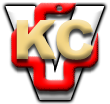 